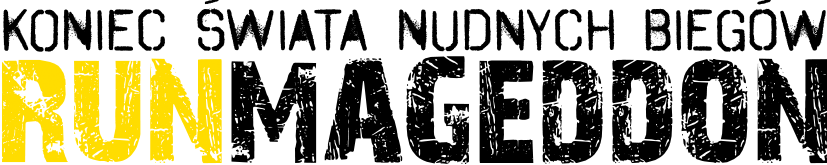 INFORMACJA PRASOWAWarszawa, 4 lipca 2016Ekstremalny trening w CH VIVO, czyli przygrywka do sierpniowego Runmageddon Games w Stalowej Woli W najbliższą sobotę na terenie Centrum Handlowego VIVO odbędzie się bieg z przeszkodami, będący jednocześnie treningiem przed zawodami Runmageddon Games, które w Stalowej Woli odbędą się 6 sierpnia. Na dystansie 1,5km znajdzie się kilkanaście przeszkód, które pokonywać będą uczestnicy biegu. Udział w treningu to doskonała okazja, aby poczuć namiastkę Runmageddonu, przyciągającego na start biegów tysiące chętnych w całej Polsce do zmierzenia się ze swoimi słabościami. Dzień później udział w ekstremalnej zabawie wezmą dzieci, które będą szaleć na specjalnej trasie Runmageddon KIDS.  Obie imprezy odbędą się dzięki współpracy Runmageddonu z Prezydentem Miasta Stalowej Woli Lucjuszem Nadbereżnym. Centrum Handlowe VIVO w Stalowej Woli i jego okoliczne tereny, opanują w sobotę 9 lipca setki osób, aby wziąć udział w ekstremalnym biegu przez przeszkody organizowanym przez ekipę Runmageddonu, cyklu biegów przeszkodowych zdobywających coraz większą popularność w całej Polsce. Będzie to pierwsze takie wydarzenie organizowane w centrum handlowym na Podkarpaciu. Podobne wydarzenie organizatorzy Runmageddonu przygotowali już w Nowym Sączu oraz w Gliwicach i zawsze cieszyło się ogromnym zainteresowaniem mieszkańców oraz klientów centrum handlowego. Impreza będzie równocześnie doskonałym treningiem przed zawodami Runmageddon Games, które w Stalowej Woli odbędą się 6 sierpnia. Morderczy trening Runmageddonu odbędzie się w urozmaiconym terenie, z dużą ilością podbiegów, zbiegów, błota i krzaków. Zajęcia, w trakcie których uczestnicy będą wykonywać ćwiczenia przygotowujące do pokonywania przeszkód, będą obejmowały elementy treningu biegowego, siłowego oraz crossfitowego. Po drodze na chętnych czekać będzie także sporo przeszkód przygotowanych przez organizatora, np.; traktorowe opony do przewracania, drewniane kłody i worki z piaskiem do dźwigania, drabinki do przejścia i liny do wspinania. Specjalnie do Stalowej Woli przywiezione zostaną przeszkody znane z cyklu Runmageddon, a będą to m.in. poziome i skośne ściany. Podczas zajęć uczestnicy będą mieli okazję przetestować przeszkody znane z biegów pod szyldem Runmageddonu m.in. Porodówka, Czarna Wdowa, Mostek Tybetański czy Równoważnia.„Runmageddon to biegowa impreza przez wielu uznawana za zbyt trudną, aby wziąć w niej udział. Organizując treningi takie jak ten w Stalowej Woli chcemy pokazać, że nie taki diabeł straszny jak go malują. Często osoby, które ukończyły Runmageddon mówią nam, że najtrudniejsze w tej zabawie jest podjęcie decyzji o starcie. Potem jest już z górki! Trening będzie doskonałą okazją do sprawdzenia swojej sprawności, szybkości i siły, czyli tego wszystkiego co będzie potrzebne, aby pokonać tor przeszkód podczas zawodów Runmageddon Games, które w Stalowej Woli organizujemy już 6 sierpnia. Organizując ekstremalny trening do Runmageddonu Games chcemy przybliżyć atmosferę biegów ekstremalnych i zachęcić do aktywności fizycznej. Będzie to wydarzenie nastawione na dobrą zabawę, która pomoże uczestnikom pokonującym specjalny tor przeszkód, poczuć namiastkę biegów przyciągających na start tysiące chętnych. Jesteśmy przekonani, że impreza w Stalowej Woli wypadnie okazale, jest tutaj znakomity klimat do organizacji imprez sportowych oraz wsparcie ze strony władz miasta.” – powiedział Paweł Sala z ekipy Runmageddonu, organizator treningu.„Cieszymy się, że Stalowa Wola wkrótce będzie gospodarzem znanych w całej Polsce zawodów z cyklu Runmageddon. Do każdego wyzwania należy dobrze się przygotować, dlatego postanowiliśmy wspólnie z CH VIVO i innymi partnerami zorganizować ekstremalny trening, do udziału w którym zachęcamy mieszkańców naszego miasta, ale także całego regionu. W Stalowej Woli stawiamy na promowanie zdrowego trybu życia i naszym celem jest proponowanie wszystkim grupom wiekowym rozmaitych form aktywności fizycznej. Runmageddon idealnie wpisuje się w nasze plany, ponieważ to impreza, w której uczestniczyć mogą osoby o różnym poziomie sprawności. Szybciej, wolniej, ale naprzód! Trzymamy kciuki za wszystkich, którzy w przyszłą sobotę zmierzą się ze swoimi słabościami podczas ekstremalnego treningu. – powiedział Lucjusz Nadbereżny Prezydent Miasta Stalowej Woli.Pierwsi uczestnicy na trasę tego nietypowego biegu wyruszą o godzinie 11:00, następna grupa swój udział w treningu rozpocznie o godzinie 14:00. Dzień później czyli 10 lipca, Runmageddon czekać będzie na najmłodszych fanów biegania przez przeszkody. Organizatorzy przygotują specjalną trasę Runmageddon KIDS, na której swoje siły mogą sprawdzić dzieci w wieku już od 4 lat.  Dzieci wystartują w dwóch kategoriach wiekowych 4-8 i 8-11 lat. Do pokonania będą miały trasę o długości około 1 km, a na niej 10 przeszkód!Liczba miejsc na treningu jest ograniczona, a zapisy na te i inne imprezy rozgrywane w ramach cyklu Runmageddon trwają na stronie internetowej www.runmageddon.pl ***O biegu Runmageddon (www.runmageddon.pl) Runmageddon to największy cykl ekstremalnych biegów przez przeszkody w Polsce. Organizatorami imprezy są Fundacja Runmageddon oraz firma Extreme Events.  Runmageddon zwiastuje koniec ery nudnych biegów ulicznych oferując jego uczestnikom ekstremalne wrażenia. To wydarzenie nastawione na dobrą zabawę, do której pretekstem jest wysiłek fizyczny i rywalizacja o miano najtwardszego zawodnika. Uczestnicy prąc naprzód wspinają się, czołgają, brną w błocie, skaczą, a także mierzą się z wodą oraz ogniem.  Imprezy pod szyldem Runmageddonu odbywają się w formułach Intro (3 km i +15 przeszkód), Rekrut (6km i +30 przeszkód), Classic (12km i + 50 przeszkód) oraz Hardcore (21km i +70 przeszkód).Cechą, która wyróżnia Runnmageddon wśród innych biegów przeszkodowych jest gęstość rozmieszczenia przeszkód na trasie oraz pomysłowość w ich budowaniu. Runmageddon jako pierwszy w Europie zorganizował we wrześniu 2015 nocny bieg przeszkodowy  W maju 2016 zorganizował Górski Festiwal Runmageddonu, podczas którego w 3 dni odbyły się 4 ekstremalne biegi, łącznie z rozgrywanym po raz pierwszy na świecie biegiem w formule ULTRA, oznaczającą ponad 44km i ponad 140 przeszkód. Kontakt dla mediów:Marcin Dulnik
Rzecznik prasowy Runmageddon
Agencja In Fact PR
marcin.dulnik@infactpr.pl mobile: 660 722 822